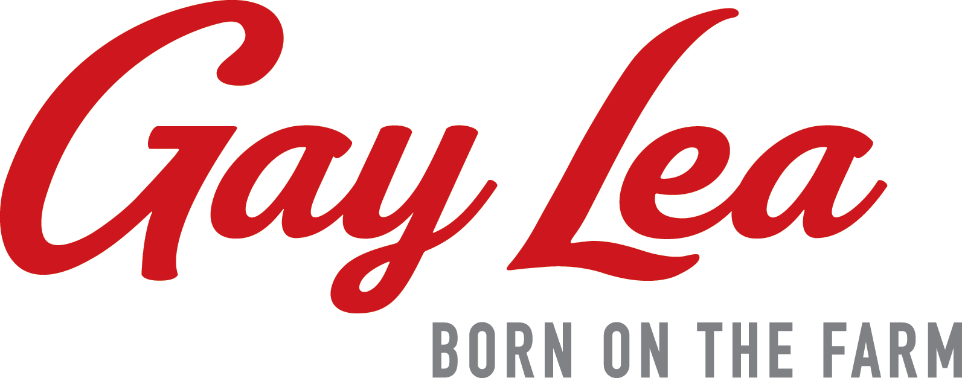 2022 Zone Annual Meeting DatesRegistration at 9:30am Meeting Starts at 10:30amZone 1 – Tuesday, November 29Stratford Rotary Complex353 McCarthy Rd., Stratford, ON N5A 7S7Zone 2 – Wednesday, November 30Ancaster Fairgrounds Merritt Hall630 Trinity Rd. South, Jerseyville, ON  L0R 1R0Zone 3 – Thursday, December 1Teeswater Community Centre19 Marcy St. Teeswater, ON  N0G 2S0Zone 4 – Thursday, November 24North Grenville Municipal Centre285 County Rd 44 Kemptville, ON   K0G 1J0